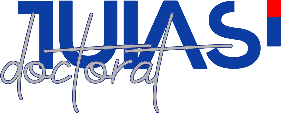 Registration Form*The Registration Form must be sent until 22nd of April 2023 to the responsible of your section:Nicoleta Cojocariu, PhD Student (Section 1) (nicoleta.cojocariu@student.tuiasi.ro)Lect.dr. Andrei Donțu, PhD, Lecturer (Section 2) (Andrei-ionut.dontu@academic.tuiasi.ro)Iolanda Fusteș-Dămpc, PhD Student (Section 3) (iolanda.fustes-damoc@student.tuiasi.ro)Cosmin-Ionuț Gosav, PhD Student (Section 4) (cosmin-ionut.gosav@student.tuiasi.ro)Elena-Ionela Cherecheș, PhD Student (Section 5) (elena-ionela.chereches@academic.tuiasi.ro)* Each paper must be presented within the conference, in English!First Name, Family NameInstitutionE-mailTitle of the paperConference section 